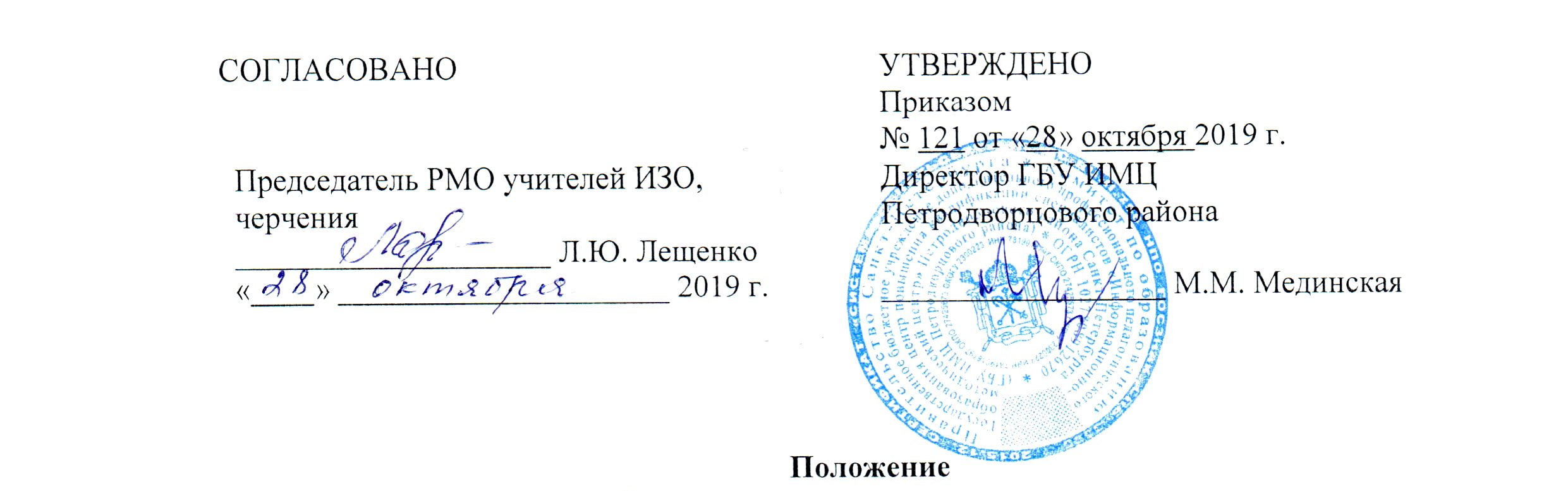 Положениео проведении районного тура олимпиады школьников по предмету «Изобразительное искусство»(районной творческой мастерской «Юный художник»)в 2019-2020 учебном году1. Общие положенияНастоящее Положение о проведении районного тура олимпиады школьников по изобразительному искусству (районной творческой мастерской «Юный художник») (далее - Положение) определяет порядок организации и проведения районного тура олимпиады школьников по изобразительному искусству (районной творческой мастерской «Юный художник») (далее - Олимпиада), порядок участия школьников в Олимпиаде и определения победителей и призеров.2. Цели и задачиОсновная цель Олимпиады – приобщение школьников к художественной культуре, развитию и реализации их творческих способностей, поддержанию интереса к дальнейшему развитию и профессиональному ориентированию в данной области.Задачи Олимпиады:- способствовать применению накопленных знаний, умений и навыков для создания самостоятельной работы творческого характера;- способствовать формированию художественного вкуса, способности смотреть и видеть.3. ОрганизаторыОлимпиада организована и проводится ГБУ ИМЦ Петродворцового района при участии учителей изобразительного искусства школ района.4. Порядок участия в Олимпиаде4.1 К участию в Олимпиаде допускаются учащиеся ОУ района 5-9 классов согласно квоте (не более 5 человек от школы).4.2 Участники принимают участие в Олимпиаде на добровольной основе.4.3. Для участия в Олимпиаде образовательные учреждения предоставляют:- заявку на участие в районном этапе олимпиады по форме согласно приложению 1;- согласие родителей участников на обработку персональных данных;- приказ (заверенную копию) директора ОУ о назначении ответственного сопровождающего от ОУ. 4.4. Участники Олимпиады для выполнения олимпиадного задания должны иметь:- ручку синего цвета, карандаш, резинку стирательную;- листы бумаги формата А3 (бумага белая или цветная в необходимом количестве. Не допускается приносить и использовать листы бумаги с заготовленным цветным фоном, выполненным красками);- графические материалы: фломастеры, цветные карандаши, масляная пастель, гелиевые ручки (если их предполагается использовать для выполнения творческой работы);- краски (гуашь или акварель), кисти, палитра, баночка для воды, салфетка (если их предполагается использовать для выполнения творческой работы). 5. Место и время проведения- ГБОУ школа № 436, Санкт-Петербург, Ломоносов, ул. Победы 28, кор.2 лит. А;- 27.11.2019 г. 13.30 – 16.30 ч., регистрация участников с 13.00.6. Информация о заданиях ОлимпиадыОлимпиадное задание представляет собой художественно-творческую работу и выполняется по одной из тем во время проведения Олимпиады на листе формата А3 с использованием художественных материалов участника (техника исполнения творческой работы - по усмотрению участника Олимпиады).7. Жюри Олимпиады8. Критерии оценки творческих работ учащихсяОлимпиадные работы оцениваются жюри в 5 возрастных категориях, соответствующих классу обучения в ОУ:- учащиеся в возрасте 10-11 лет (5 класс);- учащиеся в возрасте 11-12 лет (6 класс);- учащиеся в возрасте 12- 13 лет (7 класс);- учащиеся в возрасте 13-14 лет (8 класс);- учащиеся в возрасте 14-15 лет (9 класс).Оценка художественно-творческих работ осуществляется по следующим критериям:- раскрытие темы (1-5 баллов);- изобразительное умение (сюжет, композиция, цветовое или графическое решение, образность) (1-5 баллов);- оригинальность и самобытность как проявление индивидуальности (1-5 баллов);- выразительность, владение художественными материалами в соответствии с возрастом автора (1-5 баллов).9. Подведение итогов- Победителями Олимпиады признаются участники, набравшие максимально возможное количество баллов (20 баллов). Победители награждаются дипломами.- Призерами признаются все участники Олимпиады, набравшие от 10 до 19 баллов. Призёры награждаются дипломами.Приложение 1ЗАЯВКАна участие в районном туре олимпиады школьниковпо предмету «Изобразительное искусство»_________________________________________________________(полное наименование учебного заведения)СОГЛАСОВАНОУТВЕРЖДЕНОПриказом № 121 от «28» октября 2019 г.Директор ГБУ ИМЦ Петродворцового района__________________ М.М. МединскаяПредседатель жюри Лещенко Лариса Юрьевна– председатель методического объединения учителей ИЗО и черчения, учитель ИЗО, черчения государственного бюджетного общеобразовательного учреждения средней общеобразовательной школы № 436 Петродворцового района Санкт-ПетербургаЧлены жюри Григоренко Людмила Алексеевна – учитель ИЗО государственного бюджетного общеобразовательного учреждения средней общеобразовательной школы № 567 Петродворцового района Санкт-ПетербургаКаменева Галина Александровна– методист государственного бюджетного учреждения дополнительного профессионального педагогического образования центра повышения квалификации специалистов «Информационно-методический центр» Петродворцового района Санкт-ПетербургаКаблукова Елена Николаевна– учитель ИЗО государственного бюджетного общеобразовательного учреждения средней общеобразовательной школы № 430 Петродворцового района Санкт-ПетербургаМаксимова Жанна Анатольевна– учитель ИЗО государственного бюджетного общеобразовательного учреждения средней общеобразовательной школы № 411 «Гармония» с углубленным изучением английского языка Петродворцового района Санкт-ПетербургаПономаренко Татьяна Дмитриевна– учитель ИЗО государственного бюджетного общеобразовательного учреждения лицея № 419 Петродворцового района Санкт-ПетербургаСадыкова Наталья Павловна– учитель ИЗО государственного бюджетного общеобразовательного учреждения гимназии № 426 Петродворцового района Санкт-ПетербургаЧерешниченко Геннадий Иванович– учитель ИЗО государственного бюджетного общеобразовательного учреждения средней общеобразовательной школы № 413 Петродворцового района Санкт-ПетербургаБагомолова Лидия Серафимовна– учитель ИЗО государственного бюджетного общеобразовательного учреждения средней общеобразовательной школы № 416 Петродворцового района Санкт-Петербурга «Школа развития личности имени Веры Васильевны Павловой»№ п/пФИО (полностью)Дата рожденияКласс№ п/пФИО (полностью)Дата рожденияКласс1Петрова Марина Сергеевна21.09.2000 г.8 (а, б, в…)